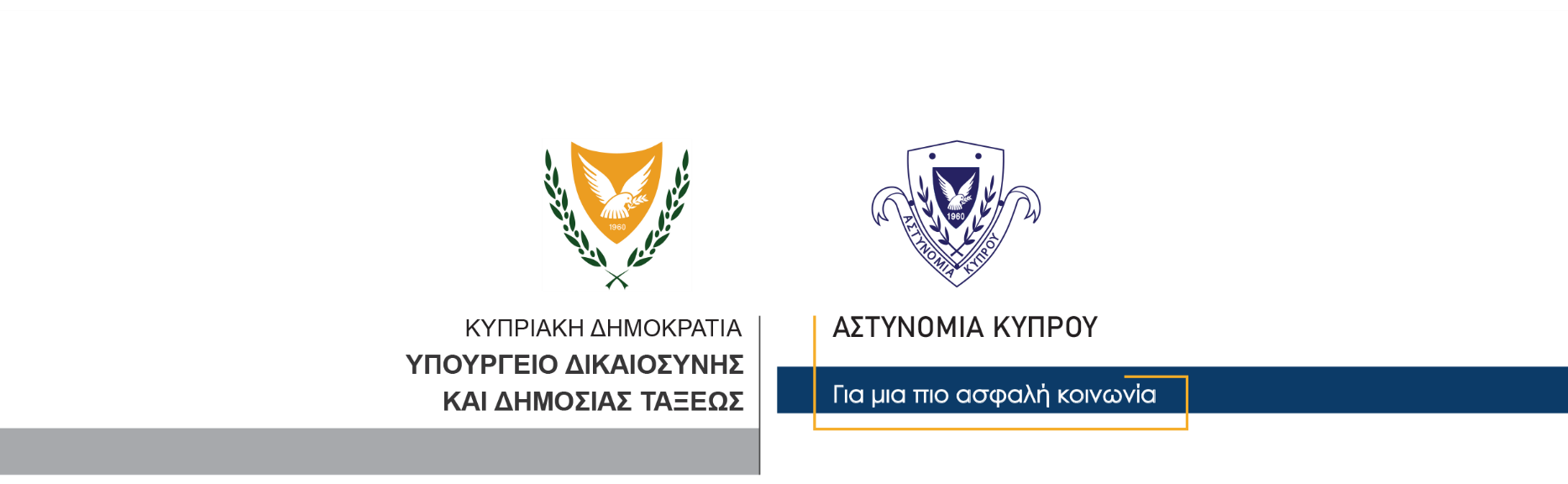 21 Μαρτίου, 2021  Δελτίο Τύπου 2 – Υπό κράτηση  24χρονος για υποθέσεις ληστειών  	Διάταγμα οκταήμερης κράτησης εξέδωσε σήμερα το Επαρχιακό Δικαστήριο Λεμεσού σε 24χρονο, ο οποίος συνελήφθη χθες για διευκόλυνση των ανακρίσεων, σχετικά με δύο διερευνώμενες υποθέσεις ληστειών που διαπράχθηκαν στη Λεμεσό. 	Σύμφωνα με τα υπό διερεύνηση στοιχεία, ο 24χρονος φέρεται να εμπλέκεται σε ληστεία που διαπράχθηκε στις 17/3/2021 τα ξημερώματα σε περίπτερο στη Λεμεσό, όπου έκλεψε χρηματικό ποσό από το ταμείο ασκώντας σωματική βία στην υπάλληλο, καθώς και σε ληστεία που έγινε το επόμενο βράδυ (18/3/2021) στο ίδιο περίπτερο, όπου επίσης έκλεψε χρηματικό ποσό από το ταμείο. 	Επίσης, εναντίον του 24χρονου διερευνάται υπόθεση κυκλοφορίας πλαστού χαρτονομίσματος και απόσπαση χρημάτων με ψευδείς παραστάσεις που διαπράχθηκε στις 18/3/2021 στη Λεμεσό. Το ΤΑΕ Λεμεσού συνεχίζει τις εξετάσεις. Κλάδος ΕπικοινωνίαςΥποδιεύθυνση Επικοινωνίας Δημοσίων Σχέσεων & Κοινωνικής Ευθύνης